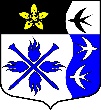 ЛЕНИНГРАДСКАЯ ОБЛАСТЬЛУЖСКИЙ МУНИЦИПАЛЬНЫЙ РАЙОНСОВЕТ ДЕПУТАТОВ ТОРКОВИЧСКОГО СЕЛЬСКОГО ПОСЕЛЕНИЯПОСТАНОВЛЕНИЕот 25 августа 2020  года  №  5О назначении публичных слушаний по внесению изменений в муниципальную программу «Формирование комфортнойгородской среды на территории Торковичского сельского поселения на 2018-2024 годы» В соответствии с Федеральным законом от 06.10.2003 № 131-ФЗ 
«Об общих принципах организации местного самоуправления в Российской Федерации», постановлением Правительства РФ от 10.02.2017 № 169 «Об утверждении правил предоставления и распределения субсидий из федерального бюджета бюджетам субъектов Российской Федерации на поддержку государственных программ субъектов Российской Федерации и муниципальных программ формирования современной городской среды», Уставом Торковичского сельского поселения, в целях улучшения инфраструктуры муниципального образования, вовлечения жителей в благоустройство территории поселенияПОСТАНОВЛЯЮ:1. Создать комиссию по подготовке и проведению публичных слушаний по внесению изменений в муниципальную программу «Формирование комфортной городской среды на территории Торковичского сельского поселения на 2018-2024 годы» (приложение 1) Утвердить проект изменений в муниципальную программу «Формирование комфортной городской среды на территории Торковичского сельского поселения на 2018-2024 годы»	 3. Разместить проект внесения изменений в муниципальную программу «Формирование комфортной городской среды на территории Торковичского сельского поселения на 2018-2022 годы» на официальном сайте администрации Торковичского сельского поселения: torkovichiadm.ru/Главная/Комфортная городская среда4. Назначить публичные слушания по внесению изменений в муниципальную программу «Формирование комфортной городской среды на территории Торковичского сельского поселения на 2018 -2024 годы»5. Установить следующий порядок учета предложений и участия граждан в обсуждении изменений в муниципальную программу «Формирование комфортной городской среды на территории Торковичского сельского поселения на 2018 -2024 годы»:- предложения принимаются  от граждан  и организаций в письменном  виде    по адресу: пос. Торковичи, ул. 2-я Гражданская д. 1 или в электронном виде на адрес электронной почты: torkovadm@mail.ru ежедневно с 8-00 до 16-00 час. (кроме субботы и воскресенья) в течение месяца со дня официального обнародования проекта внесения изменений в муниципальную программу «Формирование комфортной городской среды на территории Торковичского сельского поселения на 2018-2024 годы» на официальном сайте администрации Торковичского сельского поселения.6. Провести публичные слушания по проекту внесения изменений в муниципальную программу «Формирование комфортной городской среды на территории Торковичского сельского поселения на 2018-2024 годы» - «25» сентября 2019 года в 15:00 часов в здании администрации Торковичского сельского поселения по адресу: п. Торковичи, ул. 2-я Гражданская, д. 1.  7. Настоящее постановление подлежит обнародованию на официальном сайте администрации Торковичского сельского поселения в сети Интернет по адресу: torkovichiadm.ru/Главная/ Комфортная городская среда8. Настоящее решение вступает в силу после обнародования.9. Контроль за исполнением постановления оставляю за собой.Глава Торковичского сельского поселения, исполняющий полномочия председателя совета депутатов                                                                     Грауль Н.А.Приложение № 1 к постановлениюглавы Торковичского сельского поселенияот 25.08.2020 года № 5Состав Комиссии по подготовке и проведению публичных слушанийпо внесению изменений в муниципальную программу «Формирование комфортной городской среды на территории Торковичского сельского поселения на 2018-2024 годы» Председатель Комиссии:Заместитель главы администрации Торковичского сельского поселения Ларионов Данила Валерьевич. Заместитель председателя комиссии:Специалист администрации Торковичского сельского поселения Юденкова Елена Алексеевна.Секретарь:Специалист администрации Торковичского сельского поселения Горская Светлана Сергеевна.Члены комиссии:4.    Глава Торковичского сельского поселения Грауль Нина Александровна. 5.    Депутат совета депутатов Торковичского сельского поселения Иванов Алексей Борисович6.    Член общественного совета Торковичского сельского поселения Хитрова Галина Викторовна